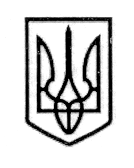 У К Р А Ї Н А СТОРОЖИНЕЦЬКА МІСЬКА РАДА ЧЕРНІВЕЦЬКОГО РАЙОНУ ЧЕРНІВЕЦЬКОЇ ОБЛАСТІВИКОНАВЧИЙ КОМІТЕТР І Ш Е Н Н Я 23 серпня 2022 року                                                                             № 175                                                                                                          В рамках реалізації постанови Кабінету Міністрів України від 19.03.2022 року № 333 «Про затвердження Порядку компенсації витрат за тимчасове розміщення внутрішньо переміщених осіб, які перемістились у період воєнного стану», керуючись Законом України «Про місцеве самоврядування в Україні», виконавчий комітет міської ради вирішив:         1. Призначити уповноважених користувачів інформаційно-аналітичної системи (посадових осіб Сторожинецької міської ради, які будуть безпосередньо забезпечувати внесення, оброблення даних в/до інформаційно-аналітичної системи)  наступних посадових осіб Сторожинецької міської ради (додаток 1).          2. Контроль за виконанням  даного рішення покласти на першого заступника Сторожинецького міського голови Ігоря БЕЛЕНЧУКА.  Сторожинецький міський голова                       Ігор МАТЕЙЧУКПогоджено:	Перший заступник міського голови                                  Ігор БЕЛЕНЧУКНачальник  відділу організаційної та кадрової роботи                                     Ольга ПАЛАДІЙ Начальникюридичного відділу	                                                      Олексій КОЗЛОВ Начальниквідділу документообігу та контролю	Микола БАЛАНЮК                                                                                                                              Додаток 1 до                                                                                                              рішення виконавчого комітету                                                                                                              від 23.08.2022 року № 175                            Начальник відділу соціальногозахисту населення                                                                    Інна МУДРАКПро призначення уповноважених  користувачів інформаційно-аналітичної системи Виконавець:Начальник відділу соціальногозахисту населення  Інна МУДРАК                           П.І.Б Роль користувача в системіКонтактний номер телефонуАдміністратора ОМС/Представника ОВАПосадаМУДРАК Інна ЮріївнаАдміністратор0666138591Начальник відділу соціального захисту населення БІЛЕНКУ Оксана МиколаївнаАдміністратор0502196021Провідний спеціаліст відділу соціального захисту населенняСТАШЕСКУ Крістіна ГеоргіївнаОператор0956829222Начальтник Центру надання адміністративних послуг – державний реєстраторАРОНЕЦЬ Ігор МихайловичОператор0667225117Адміністратор Центру надання адміністративних послугЧЕРНЕЙ Марина ОлексіївнаОператор0999264417Адміністратор Центру надання адміністративних послугПОЖОГА Крістіна ГеоргіївнаОператор0979362039Державний реєстратор Центру надання адміністративних послугСАВКА Надія АнтонівнаОператор0955520288Адміністратор Центру надання адміністративних послугКРИВКО Світлана ГеоргіївнаОператор0997944669Адміністратор Центру надання адміністративних послугЧОБОТАР Олександра АндріївнаОператор0667872983Адміністратор Центру надання адміністративних послугДУЛЬГЕР Любов ГеоргіївнаОператор0989727882Староста Слобода-Комарівськогостаростинського округу             БАЖУРА Світлана ІванівнаОператор0956943319Староста Комарівськогостаростинського округуКАЗЮК Сергій ОлексійовичОператор0950442393Староста Панківськогостаростинського округу             СУМАРЮК Володимир ІллічОператор0680956192Староста Зруб-Комарівськогостаростинського округу             МАЛОВАНЮК Іван ДмитровичОператор0505014784Староста Новобросковецькогостаростинського округу             КОМАНДИР Ольга АдольфівнаОператор0507137045Адміністратор Центру надання адміністративних послугБОЖЕСКУЛ Віктор ІвановичОператор0507797048Староста Костинецькогостаростинського округу             ВОЙЦИЦЬКИЙ Станіслав ЛеопольдовичОператор0997276304Староста Давидівськогостаростинського округу             ШТЕФЮК Павло ІвановичОператор0968411488Староста Банилово-Підгірнівськогостаростинського округу             ТОКАРЮК Марина ВасилівнаОператор0681988568Провідний спеціаліст-землевпорядник Бобовецькогостаростинського округу             ОЛАР Ілля ГеоргійовичОператор0504340576Староста с.Ропча